Latin American Disabled People’s Project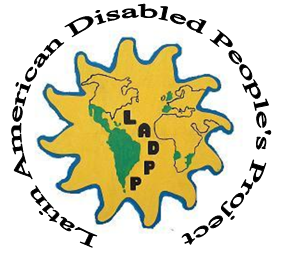 BAILIFF ADVICE (Aviso sobre el alguacil)Tiene que dar acceso el alguacil/agente de ejecución a mi casa?Cuando un alguacil visita a su casa, no es apropiada que le da acceso en todas las circunstancias. La idea de que los alguaciles y agentes de ejecución tienen autoridad sin límite y que se necesita hacer lo que mandan es algo nacido por el rumor y miedo pero, con el consejo sobre el alguacil apropiada, todos pueden ser mas conocedor sobre las reglas sobre los poderes de los alguaciles. Por ejemplo, no pueden entrar su casa por fuerza y tienen que ser invitado entrar por usted pero, si les da acceso aquellos pueden comenzar reclamar sus posesiones para reducir su deuda. Que hago si un alguacil o un agente de ejecución ha entrado en mi casa? Después de que usted hubiera dado la entrada pacifica al alguacil una vez, el puede reentrar a la casa a su vuelta, así que es importante que considera esta decisión con mucho cuidado. Si no quiere que un agente de ejecución entra su casa, entonces es importante que tener en cuenta esto antes de que abra la puerta. Aun entonces, sin embargo, los alguaciles pueden remover las posesiones fuera de su casa, como su coche.  Que hago cuando un alguacil/agente de ejecución llama?No piense que necesita abrir la puerta al alguacil porque se puede comunicar con aquellos por una puerta encadenada, una ventana o aun un buzón. Esto posiblemente parece extraño pero, como mucho de nuestra consejo sobe el alguacil le informa, es importante que se de protección a usted como una prioridad. Con tal de que  hubiera solicitado consejo (sobre el alguacil) sobre algo de que usted no esta cierta, entonces una comprensión básica de las reglas y restricciones le ayuda averiguar su mejor curso de acción.Cuando los alguaciles tienen el derecho de entrar por fuerza? En realidad, los alguaciles nunca tienen el derecho de entrar su casa por fuerza, pero a veces hay situaciones cuando la regla de fuerza razonable (“reasonable force”) aplica. Esto incluye cuando tienen un orden de la tribunal o cuando usted le ha dado la entrada pacifica a una ocasión antes, pero aun entonces no pueden hacer algo extremo como le empuja para pasarle o rompe una ventana etc. 